REGULAMIN OGÓLNOPOLSKIEGO KONKURSU WOKALNEGO “WIOSENNE NUTKI” 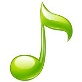 Organizatorem konkursu jest: Miejskie Przedszkole nr 44 im. Janusza Korczaka w Częstochowieul. Gilowa 23 42-202 Częstochowa Koordynatorzy konkursu: Magdalena Dyduch, Joanna Grabna-Jończyk, Sylwia Mirowska, Aleksandra Bekus, Monika Janecka, Natalia Stanicka. Cele konkursu: 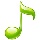 wyzwalanie radości z obcowania z muzyką, rozwijanie wrażliwości i ekspresji artystycznej,  promowanie twórczych dokonań dzieci oraz promowanie przedszkola. Adresaci konkursu: Konkurs skierowany jest do dzieci w wieku 3 do 6 lat uczęszczających do przedszkoli na terenie całej Polski w dwóch kategoriach wiekowych: I kategoria: przedszkolaki w wieku 3-4 lat II kategoria: przedszkolaki w wieku 5-6 lat Organizacja konkursu: Zadaniem uczestników jest przygotowanie i zaprezentowanie dowolnej piosenki o tematyce wiosennej w danej kategorii wiekowej. Każde przedszkole może reprezentować maksymalnie jeden zespół  w danej kategorii wiekowej, którego skład nie może przekraczać 5 osób. Maksymalny czas prezentacji utworu nie może przekraczać 5 minut. Nagranie należy dostarczyć do Organizatora w wybranej przez siebie formie: dostarczając płytę CD osobiście, przesyłając płytę CD na podany adres:  Miejskie Przedszkole nr 44 im. Janusza Korczaka w Częstochowie  ul. Gilowa 23   42-202 Częstochowa z dopiskiem Ogólnopolski konkurs wokalny „Wiosenne nutki”, przesyłając na podany adres e-mail: wiosennenutki@gmail.com W tytule wiadomości należy podać nazwę przedszkola oraz grupę wiekową. Wraz z nagraniem należy przesłać: wydruk lub skan karty zgłoszenia (Załącznik nr 1) wydruk lub skan wypełnionej zgody rodziców/opiekunów prawnych od każdego dziecka uczestniczącego w konkursie (Załącznik nr 2) W sytuacji dostarczania płyt CD osobiście lub za pośrednictwem Poczty Polskiej załączniki należy dostarczyć w wersji papierowej. Natomiast do nagrań wysyłanych z wykorzystaniem poczty elektronicznej załączniki prosimy przesyłać w formie skanu. Nadesłane płyty przechodzą na własność Organizatora. Kryterium oceny: zgodność z tematem konkursu, dobór muzyki, strojów i rekwizytów, interpretację utworu, oryginalność i pomysłowość, ogólny wyraz artystyczny. Rozstrzygnięcie konkursu: Nagrania powinny być dostarczone do Organizatora najpóźniej do 22.04.2024 roku. Dnia 23.04.2024 roku Organizator komisja konkursowa wyłoni I, II i III miejsce w każdej kategorii wiekowej. Wyniki zostaną ogłoszone na stronie internetowej przedszkola: http://mp44.szkolnastrona.pl/  w dniu 24.04.2024 roku. Nagrody: Jury wybierze I, II i III miejsce w każdej kategorii wiekowej. Dzieci, które zdobędą I, II i III miejsce otrzymają nagrody rzeczowe oraz dyplomy przesłane na adres placówki podany w karcie zgłoszenia. Wszystkie przedszkolaki, które wzięły udział w konkursie wokalnym otrzymają dyplomy podziękowania za udział (przesłane na adres e-mail podany w karcie zgłoszenia).  Dodatkowe informacje udzielane dotyczące Ogólnopolskiego Konkursu Wokalnego „Wiosenne nutki” pod numerem telefonu: 503 309 272. Załącznik nr 1 KARTA ZGŁOSZENIA KONKURS WOKALNY „WIOSENNE NUTKI” Załącznik nr 2 ZGODA NA PRZETWARZANIE DANYCH OSOBOWYCH 
I ROZPOWSZECHNIANIE WIZERUNKU DZIECKAWyrażam zgodę na udział mojego dziecka………………………………………………………………………………………………………………………………….w konkursie wokalnym „Wiosenne nutki” organizowanym przez Miejskie Przedszkole nr 44 im. Janusza Korczaka w Częstochowie. Jednocześnie wyrażam zgodę na przetwarzanie przez organizatora konkursu Miejskie Przedszkole nr 44 im. Janusza Korczaka w  Częstochowie danych osobowych mojego dziecka (imię i nazwisko, wiek) w celach wynikających z organizacji konkursu zgodnie z ustawą z dnia 10 maja 2018r. o ochronie danych osobowych (Dz.U. poz. 1000 z dnia 24 maja 2018 r.).Wyrażam również zgodę na wykorzystywanie przez Organizatora danych osobowych i wizerunku dziecka wyłącznie podczas konkursu, jego rozstrzygnięcia i zamieszczenia informacji dotyczących publikacji wyników na stronie internetowej Miejskiego Przedszkola nr 44 im. Janusza Korczaka w Częstochowie. .................................................................... 		……….………………………………………………………………………                   Miejscowość i data 			      Czytelny podpis rodzica /opiekuna prawnegoKLAUZULA INFORMACYJNA 1. Administratorem danych osobowych podanych przez uczestnika konkursu jest Miejskie Przedszkole Nr 44 w Częstochowie, ul. Gilowa 23, 42-202 Częstochowa.2. Podstawą przetwarzania danych osobowych jest zgoda rodziców uczestnika konkursu (RODO art. 6 ust.1 a).3. Celem gromadzenia danych jest organizacja niniejszego konkursu i ewentualne wykorzystanie danych w celu przekazania nagród.4. Dane osobowe nie będą udostępnianie innym odbiorcom.5. Okres przechowywania danych osobowych określono na czas trwania konkursu, do momentu wyłonienia zwycięzców oraz przekazania nagród.6. Osoba przekazująca dane osobowe ma prawo dostępu do treści swoich danych osobowych oraz prawo ich sprostowania, usunięcia, ograniczenia przetwarzania, prawo wniesienia sprzeciwu wobec przetwarzania, prawo do cofnięcia zgody w dowolnym momencie, a także wniesienia skargi do organu nadzorczego.7. Podanie danych osobowych jest wymogiem regulaminowym udziału w konkursie.PEŁNA NAZWA PRZEDSZKOLAADRES PRZEDSZKOLAIMIĘ I NAZWISKO NAUCZYCIELA PRZYGOTOWUJĄCEGO DZIECITELEFON KONTAKTOWYADRES E-MAILTYTUŁ PIOSENKIILOŚĆ UCZESTNIKÓW KONKURSUWIEK DZIECI